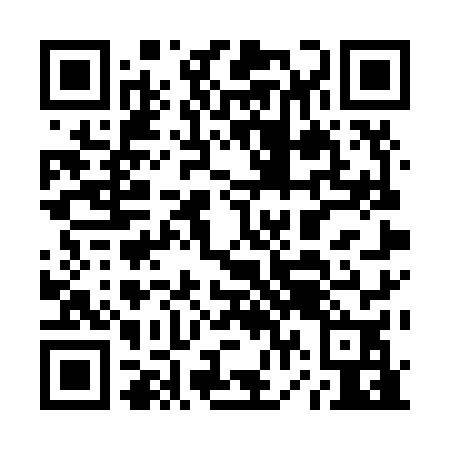 Ramadan times for Cowden Junction, Oklahoma, USAMon 11 Mar 2024 - Wed 10 Apr 2024High Latitude Method: Angle Based RulePrayer Calculation Method: Islamic Society of North AmericaAsar Calculation Method: ShafiPrayer times provided by https://www.salahtimes.comDateDayFajrSuhurSunriseDhuhrAsrIftarMaghribIsha11Mon6:416:417:501:455:067:407:408:4912Tue6:396:397:491:445:077:407:408:5013Wed6:386:387:471:445:077:417:418:5114Thu6:376:377:461:445:077:427:428:5215Fri6:356:357:451:445:087:437:438:5316Sat6:346:347:431:435:087:447:448:5317Sun6:326:327:421:435:097:457:458:5418Mon6:316:317:401:435:097:457:458:5519Tue6:296:297:391:425:097:467:468:5620Wed6:286:287:381:425:107:477:478:5721Thu6:266:267:361:425:107:487:488:5822Fri6:256:257:351:415:107:497:498:5923Sat6:236:237:331:415:107:507:509:0024Sun6:226:227:321:415:117:507:509:0125Mon6:206:207:311:415:117:517:519:0126Tue6:196:197:291:405:117:527:529:0227Wed6:176:177:281:405:117:537:539:0328Thu6:166:167:261:405:127:547:549:0429Fri6:146:147:251:395:127:547:549:0530Sat6:136:137:231:395:127:557:559:0631Sun6:116:117:221:395:127:567:569:071Mon6:106:107:211:385:137:577:579:082Tue6:086:087:191:385:137:587:589:093Wed6:076:077:181:385:137:587:589:104Thu6:056:057:171:385:137:597:599:115Fri6:046:047:151:375:138:008:009:126Sat6:026:027:141:375:138:018:019:137Sun6:016:017:121:375:148:028:029:148Mon5:595:597:111:365:148:038:039:159Tue5:585:587:101:365:148:038:039:1610Wed5:565:567:081:365:148:048:049:17